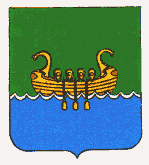 ДУМА АНДРЕАПОЛЬСКОГО МУНИЦИПАЛЬНОГО ОКРУГАТВЕРСКОЙ  ОБЛАСТИ Р Е Ш Е Н И Е14.11.2019                                    г. Андреаполь                                          № 25Об  установлении  на  территории  муниципального  образования  Андреапольский муниципальный округТверской области налога  на  имущество  физических  лиц	В соответствии с Федеральным законом от 6 октября . № 131-ФЗ «Об общих принципах организации местного самоуправления в Российской Федерации» главой 32 части второй Налогового кодекса Российской Федерации, Законом Тверской области от 13 ноября . № 91-ЗО «О единой дате начала применения на территории Тверской области порядка определения налоговой базы по налогу на имущество физических лиц исходя из кадастровой стоимости объектов налогообложения», Законом Тверской области от 13.06.2019 № 33-ЗО «О преобразовании муниципальных образований, входящих в состав территории муниципального образования Тверской области «Андреапольский район», путем объединения поселений и создания вновь образованного муниципального образования с наделением его статусом муниципального округа и внесении изменений в отдельные законы Тверской области», руководствуясь Уставом муниципального образования Андреапольский муниципальный округ Тверской области, Дума  Андреапольского муниципального округа Тверской области решила:1. Установить и ввести в действие с 1 января 2020 года на территории муниципального образования Андреапольского муниципального округа   Тверской области налог на имущество физических лиц (далее – налог).2. Установить, что налоговая база по налогу в отношении объектов налогообложения определяется исходя из их кадастровой стоимости.3. Установить следующие налоговые ставки по налогу:3.1. в размере 0,3 процента в отношении:- жилых домов, частей жилых домов, квартир, частей квартир, комнат; - объектов незавершенного строительства в случае, если проектируемым назначением таких объектов является жилой дом;- единых недвижимых комплексов, в состав которых входит хотя бы один жилой дом; - гаражей и машино-мест, в том числе расположенных в объектах налогообложения, указанных в подпункте 2 пункта 2 статьи 406 Налогового кодекса Российской Федерации;- хозяйственных строений или сооружений, площадь каждого из которых не превышает 50 квадратных метров и которые расположены на земельных участках для ведения личного подсобного хозяйства, огородничества, садоводства или индивидуального жилищного строительства;3.2. в размере 2 процентов в отношении:- объектов налогообложения, включенных в перечень, определяемый в соответствии с пунктом 7 статьи 3782 Налогового кодекса Российской Федерации, в отношении объектов налогообложения, предусмотренных абзацем вторым пункта 10 статьи 3782 Налогового кодекса Российской Федерации; - объектов налогообложения, кадастровая стоимость каждого из которых превышает 300 миллионов рублей; 3.3. 0,5 процента в отношении прочих объектов налогообложения.4. Налоговые вычеты применяются в размерах и порядке, предусмотренном статьей 403 Налогового кодекса Российской Федерации. 5. Настоящее решение вступает в силу с 1 января 2020 года, но не ранее одного месяца со дня его официального опубликования.Председатель  Думы Андреапольскогомуниципального округа						    	В.Я. Стенин